Table of ContentsI. Guide to the Individual Benchmark Specifications	1Benchmark Classification System	1Definitions of Benchmark Specifications	3II. Individual Benchmark Specifications	4I. Guide to the Individual Benchmark SpecificationsContent specific guidelines are given in the Individual Benchmark Specifications for each course.  The Specifications contains specific information about the alignment of items with the Florida Standards.   It identifies the manner in which each benchmark is assessed, provides content limits and stimulus attributes for each benchmark, and gives specific information about content, item types, and response attributes.  Benchmark Classification SystemEach Career and Technical Education course has its own set of course standards. The benchmarks are organized numerically, with two numbers separated by a decimal point. The first number is the standard number, and the second number is the benchmark number. You will see these numbers on the Item Specifications for each course.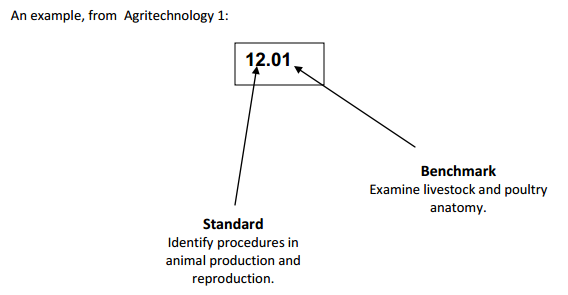 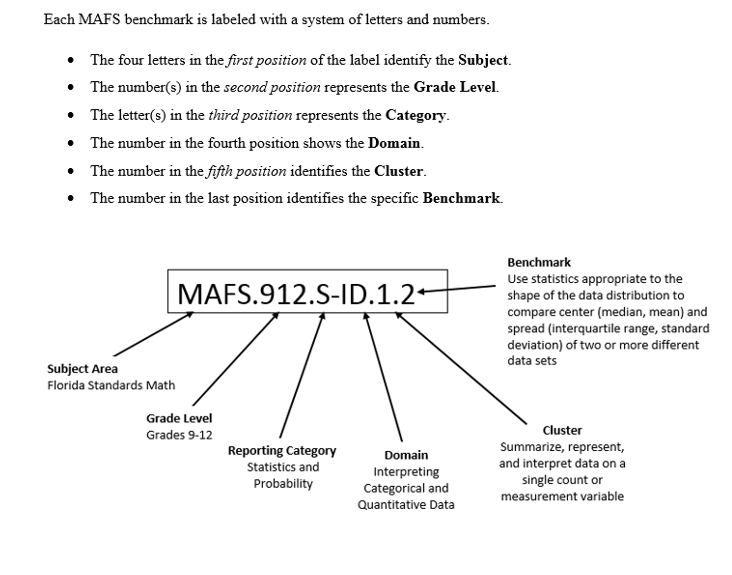 Definitions of Benchmark SpecificationsThe Individual Benchmark Specifications provides standard-specific guidance for assessment item development for CFAC item banks.  For each benchmark assessed, the following information is provided.II. Individual Benchmark SpecificationsCENTRAL FLORIDA ASSESSMENT COLLABORATIVEIndividual Test Item SpecificationsAutomotive Maintenance and Light Repair 12014Reporting Categoryis a grouping of related benchmarks that can be used to summarize and report achievement.Standardrefers to the standard statement presented in the Florida Standards.BenchmarkAlso Assessesrefers to the benchmark statement presented in the Florida Standards.  In some cases, two or more related benchmarks are grouped together because the assessment of one benchmark addresses another benchmark.  Such groupings are indicated in the Also Assesses statement.refers to the benchmarks that are closely related to the benchmark (see description above)Item TypesCognitiveComplexityare used to assess the benchmark or group of benchmark.ideal level at which item should be assessed.Benchmark Clarificationsexplain how achievement of the benchmark will be demonstrated by students.  In other words, the clarification statements explain what the student will do when responding to questions.Content Limitsdefine the range of content knowledge and that should be assessed in the items for the benchmark.Stimulus Attributesdefine the types of stimulus materials that should be used in the items, including the appropriate use of graphic materials and item context or content.Response AttributesContent Focusdefine the characteristics of the answers that a student must choose or provide.defines the content measured by each test item.  Content focus addresses the broad content and skills associated with the examples found in the standards, benchmarks, or benchmark clarifications. Sample Itemsare provided for each type of question assessed.  The correct answer for all sample items is provided. Benchmark Number04.01Standard04.0 Proficiently explain and apply required shop and personal safety tasks relating     to the automotive industryBenchmarkIdentify and apply general shop safety rules and procedures, EPA and OSHA standards.Also Assesses04.08, 04.10, 04.14, 04.15(K)Knowledge (P)Performance or (B)both(K) KnowledgeItem TypesMultiple ChoiceCognitive Complexity LevelLow, Moderate Benchmark ClarificationThe student will be able Identify and apply general shop safety rules and procedures, EPA and OSHA standards used in the automotive industry.Content LimitsRules procedures and standards applicable to automotive shops and labs. Stimulus AttributesItems may include illustrations, photographs and description.Response AttributesThe ability to understand safety rules and regulations that apply to the automotive industry and automotive regulation compliance.Sample Item What safety protection is the best to use when grinding metal on a floor mounted shop grinder?  A.  wear a hat and sunglasses   B.  wear a respiratory system   C.  wear gloves and a welding helmet   D.  wear gloves and safety glassesCorrect Answer: DBenchmark Number04.02Standard04.0 Proficiently explain and apply required shop and personal safety tasks relating     to the automotive industryBenchmarkDemonstrate knowledge of appropriate automotive industry certifications Also AssessesNot Applicable (K)Knowledge (P)Performance or (B)Both(K) KnowledgeItem TypesMultiple ChoiceCognitive Complexity LevelLowBenchmark ClarificationStudent will demonstrate knowledge of automotive industry certification testing.Content LimitsAutomotive related certifications.Stimulus AttributesItems may include illustrations, photographs and descriptions.Response AttributesAbility to understand the different types of automotive industry certifications that a technician can obtain.Sample ItemTo become a master ASE certified automotive technician how many ASE exams do you need to pass?  A. 3 B. 5 C. 7 D. 8  Correct Answer: DBenchmark Number04.05Standard04.0 Proficiently explain and apply required shop and personal safety tasks relating     to the automotive industryBenchmarkUtilize and demonstrate safe procedures for handling of tools and equipment Also AssessesNot Applicable(K)Knowledge (P)Performance or (B)Both(P) PerformanceItem TypesPerformance Assessment Cognitive Complexity LevelModerate, HighBenchmark ClarificationStudents will be able to utilize and demonstrate safe procedures for handling of tools and equipment.Content LimitsTools will be limited to; deep well sockets, shallow sockets, impact sockets, phillips screwdriver, flat head screwdriver, rubber mallet, ball-peen hammer, sledge hammer, slip joint pliers, needle nose pliers, diagonal cutting pliers, channel lock pliers, pneumatic impact wrenches, air (pneumatic) drill, electric drill, air (pneumatic) chisel, air (pneumatic) blow gun, drill press and bench grinder. Items will Not include any other types of tools.Stimulus AttributesItems may include common tools found in an automotive shop.Response AttributesDemonstrate knowledge of safe and proper tool usage.Sample ItemPerformance AssessmentThe wheel on a vehicle has to be to be removed. A student will demonstrate how to safely remove the wheel. Performance assessment items require more detailed instructions and a scoring rubric. The scoring rubric should have elements that will need to be included for students to earn credit. Will speed or cleanliness count? What tools should they use for this project? Does the student return all tools when the task is completed?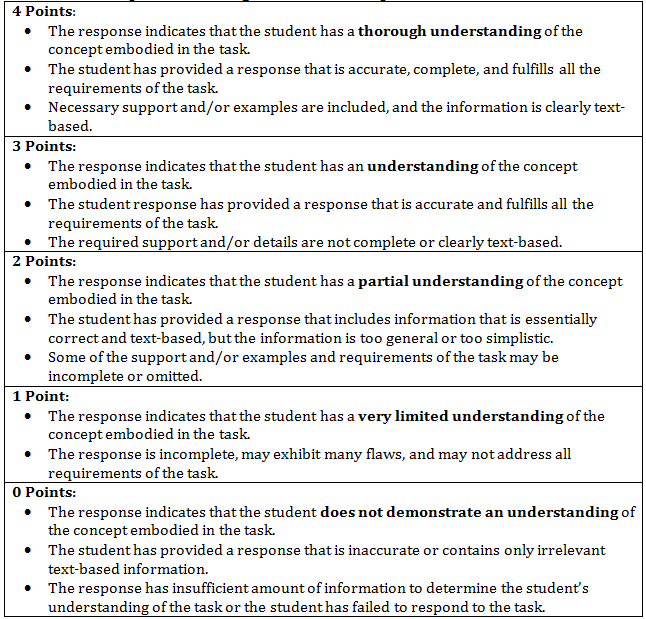 Benchmark Number04.06Standard04.0 Proficiently explain and apply required shop and personal safety tasks relating     to the automotive industryBenchmarkIdentify and use proper placement of floor jacks and jack standsAlso AssessesNot Applicable (K)Knowledge (P)Performance or (B)Both(P) Performance Item TypesPerformance Assessment Cognitive Complexity LevelModerate, HighBenchmark ClarificationStudent will be able to properly identify the area on the vehicle to position the jack and jack stands and demonstrate where to place them.Content LimitsHydraulic jacks and jack stands specific to the automotive industry.Stimulus AttributesItems will only include jack and jacks stand commonly used in an automotive shop.Response AttributesIdentify the proper use, safety practices and storage of jacks and jack stands.Sample ItemA vehicle needs to be jacked up to remove the wheel. The student will demonstrate proper jacking procedures and proper jack placement on the vehicle. Performance assessment items require more detailed instructions and a scoring rubric. The scoring rubric should have elements that will need to be included for students to earn credit. Will speed or cleanliness count? What tools should they use for this project? Does the student return all tools when the task is completed?Benchmark Number04.07Standard04.0 Proficiently explain and apply required shop and personal safety tasks relating     to the automotive industryBenchmarkIdentify and use proper procedures for safe lift usageAlso AssessesNot Applicable(K)Knowledge (P)Performance or (B)Both(P) Performance Item TypesPerformance Assessment Cognitive Complexity LevelModerate, HighBenchmark ClarificationStudent will be able to safely use an automotive lift.Content LimitsLifts specific to the automotive industry.Stimulus AttributesLifts commonly used in an automotive shop.Response AttributesNone SpecifiedSample ItemA vehicle needs to be raised on the lift to remove the wheel. The student will demonstrate proper lifting procedures and lift pad placement on the vehicle.Performance assessment items require more detailed instructions and a scoring rubric. The scoring rubric should have elements that will need to be included for students to earn credit. Will speed or cleanliness count? What tools should they use for this project? Does the student return all tools when the task is completed?Benchmark Number04.12Standard04.0 Proficiently explain and apply required shop and personal safety tasks relating     to the automotive industryBenchmarkDemonstrate knowledge of the procedures for using fire extinguishers and other safety equipment Also AssessesNot Applicable (K)Knowledge (P)Performance or (B)Both(K) KnowledgeItem TypesMultiple ChoiceCognitive Complexity LevelLow, ModerateBenchmark ClarificationStudents will be able to identify proper procedures for fire extinguisher use and other safety equipment.Content LimitsFire extinguishers and safety equipment specific automotive repair industry.Stimulus AttributesItems may include illustrations, photographs and descriptions.Response AttributesNone SpecifiedSample ItemWhen working in an automotive what type of shoes would give you the best protection?  closed toe shoes open toe shoes steel toe shoestennis shoesCorrect Answer: CBenchmark Number04.19Standard04.0 Proficiently explain and apply required shop and personal safety tasks relating     to the automotive industryBenchmarkIdentify and describe typical automotive lubricants and lubricant propertiesAlso AssessesNot Applicable(K)Knowledge (P)Performance or (B)Both(K) KnowledgeItem TypesMultiple ChoiceCognitive Complexity LevelModerateBenchmark ClarificationStudents will be able to identify and describe the proper lubricants used on passenger vehicles.Content LimitsLubricants will be limited to engine oil, transmission fluid, power steering fluid, differential fluid, chassis grease and wheel bearing grease.Stimulus AttributesItems may include illustrations, photographs and descriptions.Response AttributesDescriptions, identifications, and functions of lubricants.Sample ItemWhat should a fluid container marked 5W-30 be used to fill? A. the crankcase B. the differential C. the power steering pump D. the radiator  Correct Answer: ABenchmark Number04.20Standard04.0 Proficiently explain and apply required shop and personal safety tasks relating     to the automotive industryBenchmarkIdentify and describe the proper procedure to apply and remove automotive fasteners, including thread insertsAlso AssessesNot Applicable(K)Knowledge (P)Performance or (B)Both(K) KnowledgeItem TypesMultiple ChoiceCognitive Complexity LevelLow, ModerateBenchmark ClarificationStudents will be able to differentiate between different types of automotive fasteners.Content LimitsItems will be limited to fasteners and thread inserts specific to the automotive industry.Stimulus AttributesItems may include illustrations, photographs and descriptions.Response AttributesDescriptions and function of automotive fasteners and thread inserts and repairs.Sample ItemWhat type of repair is required when the spark plug hole threads are damaged on a typical internal combustion engine?A. adapter insert B. cosmetic insert C. thread insert  D. seal insert Correct Answer: CBenchmark Number04.21Standard04.0 Proficiently explain and apply required shop and personal safety tasks relating     to the automotive industryBenchmarkIdentify and describe typical automotive seals and gasketsAlso AssessesNot Applicable(K)Knowledge (P)Performance or (B)Both(K) KnowledgeItem TypesMultiple ChoiceCognitive Complexity LevelLow, ModerateBenchmark ClarificationStudents will be able to differentiate between different types of automotive seals and gaskets.Content LimitsItem contents may include head gasket, water pump gaskets, thermostats gaskets, valve cover gaskets, cork gaskets, rubber gaskets, metal gaskets, MLS gaskets (multiple layer steel), wheel bearing seals, crankshaft seals, and axle seals.Stimulus AttributesItems may include illustrations, photographs and descriptions.Response AttributesDescriptions and function of head gasket, valve cover gaskets, wheel bearing seal and engine seals.Sample ItemWhat is the gasket called that seals the engine block and cylinder head? A. head gasketB. oil pan gasket C. rear main sealD. timing cover gasket Correct Answer: ABenchmark Number04.24Standard04.0 Proficiently explain and apply required shop and personal safety tasks relating     to the automotive industryBenchmarkDemonstrate awareness of the safety aspects of high voltage circuits (such as high intensity discharge (HID) lamps, ignition systems, injection systems, etc.).        Also AssessesNot Applicable(K)Knowledge (P)Performance or (B)Both(K) KnowledgeItem TypesMultiple ChoiceCognitive Complexity LevelLow, ModerateBenchmark ClarificationStudents will be able to differentiate between different types of automotive circuitsContent LimitsItem contents may only include high voltage circuit’s specific to the automotive industry, items may not include aftermarket accessories.Stimulus AttributesItems may include illustrations, photographs and descriptions.Response AttributesDescriptions and function of automotive high voltage circuits.Sample ItemWhen replacing a high intensity discharge lamp (HID) what will happen if you install the bulb with your unprotected fingers? A.  the bulb will breakB.  the bulb will have a shorter lifeC.  the bulb will not work D.  the bulb will vapor lockCorrect Answer: BBenchmark Number04.25Standard04.0 Proficiently explain and apply required shop and personal safety tasks relating     to the automotive industryBenchmarkLocate and demonstrate knowledge of material safety data sheets (MSDS)Also AssessesNot Applicable(K)Knowledge (P)Performance or (B)Both(K) KnowledgeItem TypesMultiple ChoiceCognitive Complexity LevelLow, ModerateBenchmark ClarificationStudents will be able to locate and demonstrate knowledge of material safety data sheets (MSDS).Content LimitsItems contained in the material safety data sheets (MSDS).Stimulus AttributesItems may include illustrations, photographs and descriptions.Response AttributesNone Specified Sample ItemWhen working with a new chemical in the automotive shop where should the chemical hazard information be located? A.  EPA book B.  MSDS bookC.  OSHA book  D.  parts bookCorrect Answer: CBenchmark Number05.01Standard05.0 Explain and apply required task associated with the proper use and handling of tools and equipment relating to the automotive industry BenchmarkIdentify tools and equipment and their appropriate usage in automotive applicationsAlso AssessesNot Applicable(K)Knowledge (P)Performance or (B)Both(K) KnowledgeItem TypesMultiple ChoiceCognitive Complexity LevelLow, ModerateBenchmark ClarificationStudent will be able to identify tools and their proper usage.Content LimitsItems should not include tools and equipment used outside of the scope of a general automotive service technician.Stimulus AttributesItems may include illustrations, photographs and descriptions.Response AttributesProper identification, description and usage of automotive related tools and equipment.Sample ItemWhat is the best tool to use when loosening a bolt or a nut on a vehicle? A. adjustable wrench B. box end wrench C. line wrench D. open end wrenchCorrect Answer: BBenchmark Number05.03Standard05.0 Explain and apply required task associated with the proper use and handling of tools and equipment relating to the automotive industryBenchmarkDemonstrate proper cleaning, storage, and maintenance of toolsAlso AssessesNot Applicable (K)Knowledge (P)Performance or (B)Both(P) PerformanceItem TypesPerformance AssessmentCognitive Complexity LevelModerateBenchmark ClarificationStudents will be able to demonstrate how to properly clean, store, and maintain tools.Content LimitsItems should not include tools and equipment used outside of the scope of a general automotive service technician.Stimulus AttributesItems will only include tools and equipment specific to the automotive industry.Response AttributesNone SpecifiedSample ItemAfter a tool has been used for repairs demonstrate the proper procedure for cleaning the tool and returning it to the proper storage area.Performance assessment items require more detailed instructions and a scoring rubric. The scoring rubric should have elements that will need to be included for students to earn credit. Will speed or cleanliness count? What tools should they use for this project? Does the student return all tools when the task is completed?Benchmark Number06.01Standard06.0  Demonstrate the proficiency in preparing vehicle for routine pre/post maintenance and customer servicesBenchmarkIdentify information needed and the service requested on a repair orderAlso AssessesNot Applicable(K)Knowledge (P)Performance or (B)Both(K) KnowledgeItem TypesMultiple ChoiceCognitive Complexity LevelLow, ModerateBenchmark ClarificationStudents will be able to Identify information needed and the service requested on a repair order.Content LimitsRepair orders that are found in an automotive repair shop.Stimulus AttributesItems may include illustrations, photographs and descriptions.Response AttributesNone Specified Sample ItemWhat type of information is most important on a vehicle repair order?         A. the customer advice       B. the customer complaint      C. the customer satisfaction      D. the customer survey Correct Answer : BBenchmark Number06.02Standard06.0  Demonstrate the proficiency in preparing vehicle for routine pre/post maintenance and customer servicesBenchmarkIdentify automobiles according to engine location, cylinders, type of drive system, purpose, etc.Also AssessesNot Applicable(K)Knowledge (P)Performance or (B)Both(K) KnowledgeItem TypesMultiple ChoiceCognitive Complexity LevelModerate Benchmark ClarificationStudents will be able to differentiate between front/rear wheel drive, engine location and engine configuration.Content LimitsEngine configurations will be limited to four and six cylinder inline engines and six and eight cylinder V style engines. Engine location will be limited to front mounted and rear mounted engines. Drive configuration will be limited to front wheel drive, rear wheel drive, four wheel drive and all wheel drive. Items may include hybrid vehicles.  Items are not to include alternative fuel vehicles.Stimulus AttributesItems may include illustrations, photographs and descriptions.Response AttributesIdentify inline engines, V style engines, hybrid, front wheel drive, rear wheel drive and four wheel drive configurations. Identification of drive locations and purpose.Sample ItemWhat type of vehicle uses a transaxle to transmit power from the engine to the                        wheel or wheels of the vehicle?         A. detached wheel drive vehicle     B. front wheel drive vehicle      C. rear wheel drive vehicle       D. standard wheel drive vehicle      Correct Answer : BBenchmark Number06.04Standard06.0  Demonstrate the proficiency in preparing vehicle for routine pre/post maintenance and customer servicesBenchmarkComplete work order to include customer information, vehicle identifying information, customer concern, related service history, cause, and correctionAlso AssessesNot Applicable(K)Knowledge (P)Performance or (B)Both(K) KnowledgeItem TypesMultiple ChoiceCognitive Complexity LevelLow, ModerateBenchmark ClarificationStudent will be able to interpret and explain customer information, vehicle information, service history and technician response (concern, cause and correction) found on a standard automotive work orderContent LimitsCustomer information, vehicle information and technician response (concern, cause and correction) found on a standard automotive work order.Stimulus AttributesItems may include illustrations, photographs and Customer information, vehicle information and technician response (concern, cause and correction) found on a standard automotive work order. Response AttributesUnderstand necessity for customer information (Name and contact information), vehicle information (VIN, Make, Model, Year of vehicle) and Technician response (concern, cause and correction) found on a standard automotive work order.Sample ItemWhen reading a work order what are the three Cs? A. car, check, changeB. concern, cause, correction C. correction , car, concern D. classification, car, check  Correct Answer: B   Benchmark Number06.07Standard06.0  Demonstrate the proficiency in preparing vehicle for routine pre/post maintenance and customer servicesBenchmarkComplete work order to include customer information, vehicle identifying information, customer concern, related service history, cause, and correctionAlso AssessesNot Applicable(K)Knowledge (P)Performance or (B)Both(P) Performance Item TypesPerformance Assessment Cognitive Complexity LevelModerate, HighBenchmark ClarificationStudent will be able to interpret and explain customer information, vehicle information, service history and technician response (concern, cause and correction) found on a standard automotive work order.Content LimitsCustomer information, vehicle information and technician response (concern, cause and correction) found on a standard automotive work order.Stimulus AttributesItems may include illustrations, photographs and Customer information, vehicle information and technician response (concern, cause and correction) found on a standard automotive work order.Response AttributesUnderstand necessity for customer information (Name and contact information), vehicle information (VIN, Make, Model, Year of vehicle) and Technician response (concern, cause and correction) found on a standard automotive work order.Sample Item The student will complete a work order and include customer information, vehicle identifying information, customer concern, related service history, cause, and correction.Performance assessment items require more detailed instructions and a scoring rubric. The scoring rubric should have elements that will need to be included for students to earn credit. Will speed or cleanliness count? What tools should they use for this project? Does the student return all tools when the task is completed?Benchmark Number06.23Standard06.0  Demonstrate the proficiency in preparing vehicle for routine pre/post maintenance and customer servicesBenchmarkDetermine fluid type requirements and identify fluidAlso AssessesNot Applicable (K)Knowledge (P)Performance or (B)Both(K) KnowledgeItem TypesMultiple ChoiceCognitive Complexity LevelModerateBenchmark ClarificationStudent will be able to determine fluid type requirements and identify fluids in an automobile.Content LimitsFluids specific to the automotive industry. Items are not to include hybrid or alternative fuel vehicles.Stimulus AttributesItems may include illustrations, photographs, descriptions, charts and maintenance tables.Response AttributesApplication and identification of the different types of automotive fluids.Sample ItemDiane is changing the oil in her vehicle. The owner’s manual states that the vehicle should use a SAE (society of automotive engineers) 5W – 20 oil in mild climates and be adjusted for extreme temperatures according to the viscosity adjustment chart. Diane will be taking the vehicle to a hotter climate, for the next few months, where the temperatures will reach a high of over ninety-five degrees Fahrenheit and a low of seventy degrees Fahrenheit on a daily average. Based on the viscosity adjustment chart, what viscosity grade of oil should Diane put in her car? 40 - 100 Degrees Fahrenheit     =  SAE 3020 - 100 Degrees Fahrenheit     = SAE  10W-3010 - 100 Degrees Fahrenheit     = SAE  5W-305   -   80 Degrees Fahrenheit     = SAE  5W-20      A. SAE 30       B. SAE 10W-30       C. SAE 5W-30      D. SAE 5W-20   Correct Answer: ABenchmark Number06.24Standard06.0  Demonstrate the proficiency in preparing vehicle for routine pre/post maintenance and customer servicesBenchmarkCheck engine oil level and condition; service as requiredAlso AssessesNot Applicable (K)Knowledge (P)Performance or (B)Both(P) Performance Item TypesPerformance Assessment Cognitive Complexity LevelHighBenchmark ClarificationStudent will be able to understand the procedure needed to properly check engine oil level and condition and demonstrate ability to do so.Content LimitsOil designed specifically for automotive use.Stimulus AttributesItems may include illustrations, photographs, descriptions, maintenance tables/records and vehicles.  Response AttributesAbility to identify oil type, level and condition and service needed.Sample ItemThe student will be instructed to check the oil on a vehicle and make a proper recommendation on service needed based on oil condition and any available maintenance records or tables.Performance assessment items require more detailed instructions and a scoring rubric. The scoring rubric should have elements that will need to be included for students to earn credit. Will speed or cleanliness count? What tools should they use for this project? Does the student return all tools when the task is completed?Benchmark Number06.30Standard06.0  Demonstrate the proficiency in preparing vehicle for routine pre/post maintenance and customer servicesBenchmarkCheck automatic transmission fluid level and condition; service as requiredAlso AssessesNot Applicable(K)Knowledge (P)Performance or (B)Both(P) Performance Item TypesPerformance AssessmentCognitive Complexity LevelHigh Benchmark ClarificationStudent will be able to understand the procedure needed to properly check automatic transmission fluid level and condition and service as required.Content LimitsFluid designed specifically for automotive transmission use.Stimulus AttributesItems may include illustrations, photographs, descriptions, maintenance tables/records and vehicles.  Response AttributesAbility to identify fluid type, level and condition and service needed.Sample ItemThe student will be instructed to check the transmission fluid on a vehicle and make a proper recommendation on service needed based on oil condition and any available maintenance records or tables.Performance assessment items require more detailed instructions and a scoring rubric. The scoring rubric should have elements that will need to be included for students to earn credit. Will speed or cleanliness count? What tools should they use for this project? Does the student return all tools when the task is completed?Benchmark Number06.42Standard06.0  Demonstrate the proficiency in preparing vehicle for routine pre/post maintenance and customer servicesBenchmarkDocument observed damage, unusual conditions, and concernsAlso AssessesNot Applicable(K)Knowledge (P)Performance or (B)Both(P) Performance Item TypesPerformance Assessment Cognitive Complexity LevelHighBenchmark ClarificationStudent will be able to inspect vehicles, document observed damage, unusual conditions, and concerns and identify necessary repairs.Content LimitsItems limited to passenger vehicles.Stimulus AttributesItems may include illustrations, photographs and descriptions vehicles.Response AttributesAbility to identify and document observed damage, unusual conditions, concerns and identify necessary repairs.Sample ItemThe student will be instructed to complete a visual inspection on a vehicle and make a proper recommendation on service needed based on vehicle condition and any available maintenance records or tables.Performance assessment items require more detailed instructions and a scoring rubric. The scoring rubric should have elements that will need to be included for students to earn credit. Will speed or cleanliness count? What tools should they use for this project? Does the student return all tools when the task is completed?Benchmark Number06.36Standard06.0  Demonstrate the proficiency in preparing vehicle for routine pre/post maintenance and customer servicesBenchmarkInspect cooling system pipes and hoses for wear, damage, and proper routingAlso AssessesNot Applicable (K)Knowledge (P)Performance or (B)Both(K) KnowledgeItem TypesMultiple ChoiceCognitive Complexity LevelModerateBenchmark ClarificationStudent will be able to inspect cooling system hoses, pipes and heater hoses for wear, damage and proper routing and identify necessary repairs.Content LimitsAutomotive heater hoses and pipes.  Items are not to include hybrid or alternative fuel vehicles.Stimulus AttributesItems may include illustrations, photographs and descriptions.Response AttributesAbility to identify damaged cooling system hoses and pipes and identify necessary repairs needed.Sample ItemWhen inspecting an upper cooling system hose the technician finds which of the following conditions acceptable?         A. chafed or burned         B. firm and uncut                 C. soft of spongy         D. swollen or oil soaked                Correct Answer: BBenchmark Number06.48Standard06.0  Demonstrate the proficiency in preparing vehicle for routine pre/post maintenance and customer servicesBenchmarkIdentify service considerations when equipped with a tire pressure monitoring system (TPMS).Also AssessesNot Applicable(K)Knowledge (P)Performance or (B)Both(K) KnowledgeItem TypesMultiple ChoiceCognitive Complexity LevelLowBenchmark ClarificationStudent will be able to identify a vehicle with equipped with a tire pressure monitoring system (TPMS) and apply appropriate service precautions.Content LimitsItems will not include any aftermarket tires or rims.Stimulus AttributesItems may include illustrations, photographs and descriptions.Response AttributesStudents should have the ability to identify vehicles equipped with a TPMS system.Sample ItemDiane is adjusting the tire pressure on her car. Where should Diane look to determine the correct tire pressure for her car?       A. on the label by the driver’s door      B. on the label by the tire pump      C. on the label on the rim     D. on the label on the tire Correct Answer: ABenchmark Number06.49Standard06.0  Demonstrate the proficiency in preparing vehicle for routine pre/post maintenance and customer servicesBenchmarkIdentify nitrogen-filled tires  Also AssessesNot Applicable(K)Knowledge (P)Performance or (B)Both(K) KnowledgeItem TypesMultiple ChoiceCognitive Complexity LevelModerateBenchmark ClarificationStudent will be able to identify vehicles that are equipped with nitrogen filled tires.  Content LimitsTires specific to the automotive industry that are filled with nitrogen from the manufacturer or from an automotive repair facility that uses nitrogen to fill or refill the tires.Stimulus AttributesItems may include illustrations, photographs and descriptions.Response AttributesAbility to identify tires that are filled with nitrogen gas.Sample ItemDiane is preparing to inflate her tire on her car.  How can she determine if the tires on her car are filled with nitrogen?     A. by a black tire valve stem cap     B. by a green tire valve stem cap       C. by markings on the rim     D. by  markings on the tire   Correct Answer: BBenchmark Number06.55Standard06.0  Demonstrate the proficiency in preparing vehicle for routine pre/post maintenance and customer servicesBenchmarkReinstall wheel; torque wheel fasteners to specificationAlso AssessesNot Applicable(K)Knowledge (P)Performance or (B)Both(P) Performance Item TypesPerformance Assessment Cognitive Complexity LevelModerate Benchmark ClarificationStudent will be able to reinstall wheels and torque wheel fasteners to factory specifications.Content LimitsStandard (Original Equipment Manufacturer) wheel (five or six lug) and standard tapered lug nuts specific to the automotive industry.Stimulus AttributesItems may include illustrations, photographs and descriptions and vehicles.Response AttributesDemonstrate knowledge of wheel replacement and proper torque requirements. Sample ItemA student will be instructed to remove and install a wheel and properly torque the fasteners.Performance assessment items require more detailed instructions and a scoring rubric. The scoring rubric should have elements that will need to be included for students to earn credit. Will speed or cleanliness count? What tools should they use for this project? Does the student return all tools when the task is completed?Benchmark Number06.67Standard06.0  Demonstrate the proficiency in preparing vehicle for routine pre/post maintenance and customer servicesBenchmarkPerform battery, starting, and charging system tests using appropriate testerAlso AssessesNot Applicable(K)Knowledge (P)Performance or (B)Both(P) Performance Item TypesPerformance Assessment Cognitive Complexity LevelModerate, High Benchmark ClarificationStudent will be able to determine the correct tester to check the battery, starting and charging system and identify necessary repairs.Content LimitsStandard 12V automotive systems.  Items are not to include hybrid or alternative fuel vehicles.Stimulus AttributesItems may include illustrations, photographs and descriptions and vehicle batteries Response AttributesDemonstrate the ability to test and diagnose a battery, starting and charging system.Sample ItemThe student will be instructed to identify the appropriate tester and perform the proper test needed to check the battery and charging system and make recommendations on service needed.Performance assessment items require more detailed instructions and a scoring rubric. The scoring rubric should have elements that will need to be included for students to earn credit. Will speed or cleanliness count? What tools should they use for this project? Does the student return all tools when the task is completed?